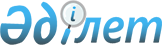 О внесении изменения в приказ Министра по чрезвычайным ситуациям Республики Казахстан от 5 октября 2021 года № 498 "Об утверждении Правил и методики проведения ежегодного социологического мониторинга состояния морально-психологического климата в подразделениях органов гражданской защиты"Приказ Министра по чрезвычайным ситуациям Республики Казахстан от 10 августа 2022 года № 21. Зарегистрирован в Министерстве юстиции Республики Казахстан 16 августа 2022 года № 29133
      Примечание ИЗПИ!Вводится в действие с 11.09.2022.
      ПРИКАЗЫВАЮ:
      1. Внести в приказ Министра по чрезвычайным ситуациям Республики Казахстан от 5 октября 2021 года № 498 "Об утверждении Правил и методики проведения ежегодного социологического мониторинга состояния морально-психологического климата в подразделениях органов гражданской защиты" (зарегистрирован в Реестре государственной регистрации нормативных правовых актов под № 24665) следующее изменение:
      преамбулу изложить в следующей редакции:
      "В соответствии с частью второй пункта 6 статьи 54-1 Закона Республики Казахстан "О правоохранительной службе" ПРИКАЗЫВАЮ:".
      2. Управлению медико-психологической службы Министерства по чрезвычайным ситуациям Республики Казахстан обеспечить:
      1) государственную регистрацию настоящего приказа в Министерстве юстиции Республики Казахстан;
      2) размещение настоящего приказа на интернет-ресурсе Министерства по чрезвычайным ситуациям Республики Казахстан;
      3) в течение десяти рабочих дней после государственной регистрации настоящего приказа в Министерстве юстиции Республики Казахстан представление в Юридический департамент Министерства по чрезвычайным ситуациям Республики Казахстан сведений об исполнении мероприятий, предусмотренных подпунктами 1) и 2) настоящего пункта.
      3. Контроль за исполнением настоящего приказа возложить на курирующего вице-министра по чрезвычайным ситуациям Республики Казахстан.
      4. Настоящий приказ вводится в действие с 11 сентября 2022 года и подлежит официальному опубликованию.
					© 2012. РГП на ПХВ «Институт законодательства и правовой информации Республики Казахстан» Министерства юстиции Республики Казахстан
				
      Министрпо чрезвычайным ситуациямРеспублики Казахстан 

Ю. Ильин
